TRGANCI S VRHNJEM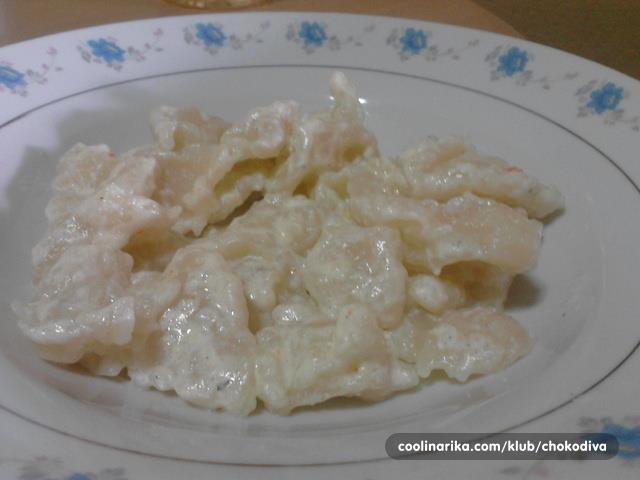      SASTOJCI: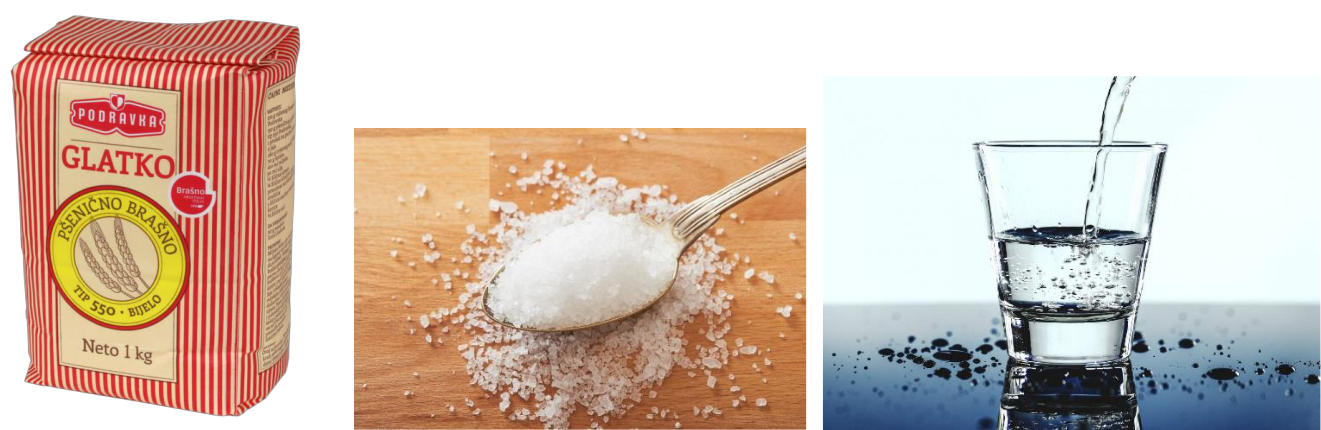 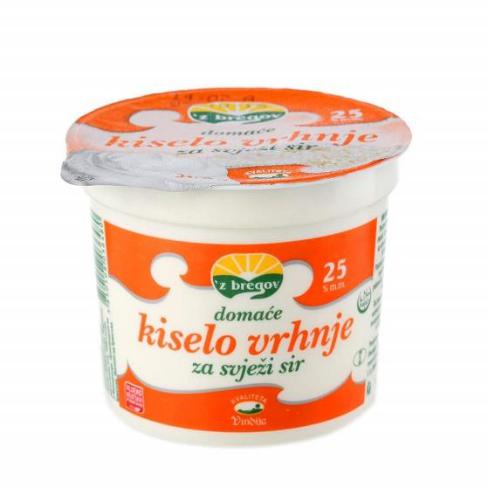           BRAŠNO (3 ŠALICE)                SOL (1 ŽLIČICA)	             VODA (1 ŠALICA)                           1 VRHNJE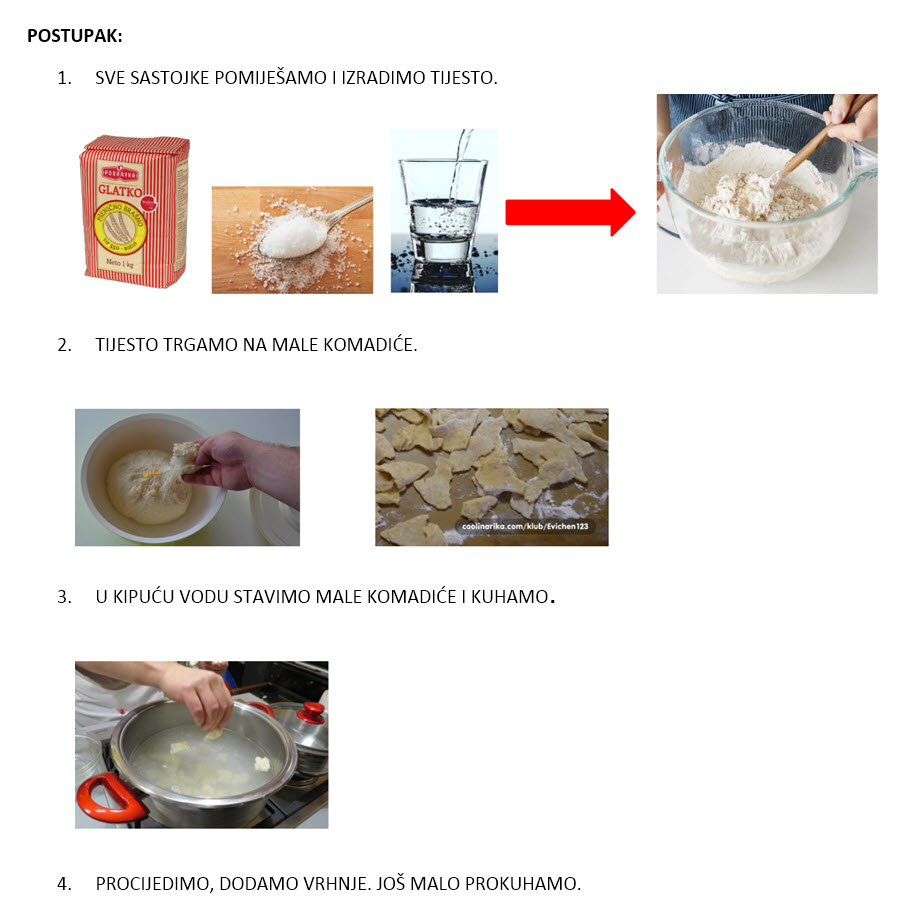 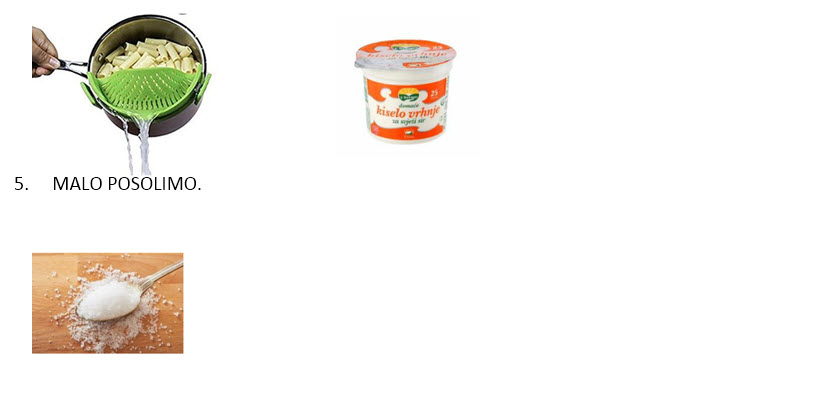 6. SERVIRAMO U TANJURE I UŽIVAMO! DOBAR TEK!